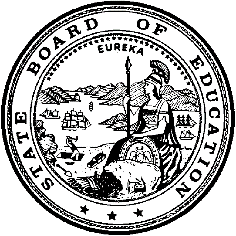 California Department of Education
Executive Office
SBE-005 (REV. 10/2017)
General WaiverCalifornia State Board of Education 
January 2018 Agenda
Item #W-09SubjectRequest by the Oxnard Unified School District to waive California Education Code Section 15282(a), relating to term limits for a member of its Citizens’ Oversight Committee for all construction bonds in the district.Waiver Number1-11-2017Type of ActionAction, ConsentSummary of the Issue(s)The Oxnard Unified School District (USD) is requesting a waiver of Education Code (EC) Section 15282(a) to allow the District to have a member of the Citizens’ Oversight Committee (COC) continue for an additional two-year term.Authority for WaiverEC Section 33050RecommendationApproval: NoApproval with conditions: YesDenial: NoThe California Department of Education (CDE) recommends that the State Board of Education (SBE) approve the request from the Oxnard USD to waive EC Section 15282 to allow the district to have member Mrs. Jessica Vargas of the Citizens’ Oversight Committee (COC) continue for an additional two-year term.Summary of Key IssuesUnder the provisions of EC sections 33050 through 33053, the Oxnard USD is requesting that specific language of EC Section 15282(a) relating to term limits for a member of its COC be waived. The purpose of the COC is to inform the public concerning the expenditure of bond revenues. The COC reviews and reports on the proper expenditure of taxpayers’ money for school construction. The COC holds public meetings and advises the public as to whether the district is in compliance with all of the statutory requirements of the bond and school construction projects. With the passage of Assembly Bill 1199 (Chapter 73, Statutes of 2012), members of a local bond citizens’ oversight committee may now serve three consecutive two-year terms. The Measure R Bond Oversight Committee (BOC) is the citizens’ oversight body for $90 million in General Obligation Bonds for Oxnard USD. Without this waiver, one of the members, Mrs. Jessica Vargas, will be termed out effective February 28, 2018. Approval of this waiver will allow the District to benefit from the outstanding expertise and contribution of this member during the next phases of the building program, help preserve continuity, and enable this experienced member to continue to provide advice and guidance to the BOC and to the District.Demographic Information: The Oxnard USD has a student population of 16,600 and is located in a suburban area of Ventura County.Because this is a general waiver, if the SBE decides to deny the waiver, it must cite one of the seven reasons in EC 33051(a), available at http://leginfo.legislature.ca.gov/faces/codes_displaySection.xhtml?lawCode=EDC&sectionNum=33051.Summary of Previous State Board of Education Discussion and ActionThe SBE has approved all previous waivers regarding Citizens’ Oversight Committees. The district is requesting to waive the same provision of the term limits for a member of its Citizens’ Oversight Committee. Fiscal Analysis (as appropriate)There is no statewide fiscal impact of waiver approval or denial.Attachment(s)Attachment 1: Summary Table (1 page)Attachment 2: Oxnard Unified School District General Waiver Request 1-11-2017 (2 pages). (Original waiver request is signed and on file in the Waiver office.Attachment 1: Summary TableCreated by the California Department of Education
November 6, 2017Attachment 2: Oxnard Unified School District General Waiver RequestCalifornia Department of Education
WAIVER SUBMISSION – GeneralCD Code: 5672538
Waiver Number: 1-11-2017
Active Year: 2017Date In: 11/1/2017 11:32:06 AMLocal Education Agency: Oxnard Unified School District
Address: 1051 South A St. Oxnard, CA 93030Start: 3/1/2018
End: 2/28/2020Waiver Renewal: No
Previous Waiver Number: None
Previous SBE Approval Date: N/AWaiver Topic: School Construction Bonds
Ed Code Title: Citizens Oversight Comittee - Term Limits 
Ed Code Section: 15282
Ed Code Authority: 33050Ed Code or CCR to Waive: 15282(1) The Citizens' Oversight Committee shall consist of at least seven members to serve for a term of two years without compensation [and for no more than three consecutive terms].Outcome Rationale: The Measure R Bond Oversight Committee (BOC) is the citizens' oversight body for $90 Million in General Obligation Bonds for Oxnard School District.  Without this waiver, one of the members, Mrs. Jessica Vargas, will be termed out effective February 28, 2018.  Approval of this waiver will allow the district to benefit from the outstanding expertise and contribution of this member during the next phases of the building program, help preserve continuity, and enable this experienced member to continue to provide advice and guidance to the BOC and to the district.  Additionally, it has proven a challenge in the past to find members that are willing to make this commitment.  The current group has been a good "fit".  Mrs. Vargas has been consistent in her attendance and involvement with the committee, and has expressed her willingness to continue to serve through the completion of the project.Student Population: 16600City Type: SuburbanPublic Hearing Date: 10/18/2017
Public Hearing Advertised: Notice posted in the local newspaper, at each school site, and at the district office.Local Board Approval Date: 10/18/2017Community Council Reviewed By: Measure R BOC
Community Council Reviewed Date: 9/11/2017
Community Council Objection: No
Community Council Objection Explanation: None
Audit Penalty: NoCategorical Program Monitoring: NoSubmitted by: Ms. Janet Penanhoat
Position: Assistant Superintendent, Business & Fiscal Svces.
E-mail: jpenanhoat@oxnardsd.org
Telephone: 805-385-1501 x2401
Fax: NoneBargaining Unit Date: 10/02/2017
Name: California School Employees Association (CSEA)
Representative: Ilene Poland
Title: President
Position: Neutral
Comments: NoneBargaining Unit Date: 10/02/2017
Name: Oxnard Educators Association (OEA)
Representative: Robin Lefkovits
Title: President
Position: Support
Comments: NoneBargaining Unit Date: 10/02/2017
Name: Oxnard Supportive Services Association (OSSA)
Representative: Brenda Muth
Title: President
Position: Support
Comments: NoneWaiver NumberSchool DistrictPeriod of RequestLocal Board Approval DatePublic Hearing DateBargaining Unit Consulted – DatePosition of Bargaining UnitAdvisory Committee Consulted1-11-2017Oxnard USDRequested: 3/1/2018 to 2/28/2020Recommended: 3/1/2018 to 2/28/202010/18/201710/18/2017CSEA10/2/2017
Ilene Poland, PresidentOxnard Educators Association (OEA) 10/2/2017Robin Lekfovits PresidentOxnard Support Services Association (OSSA) 10/2/2017Brenda Muth, PresidentCSEA: SupportOEA: SupportOSSA: SupportMeasure R Bond Oversight Committee9/11/2017No objections